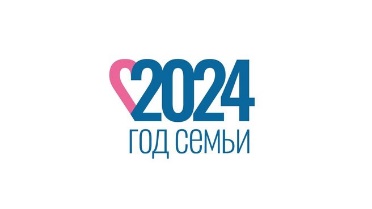 Государственное бюджетное дошкольное образовательное учреждениедетский сад № 35 Кировского района Санкт-ПетербургаПроект «География моей семьи»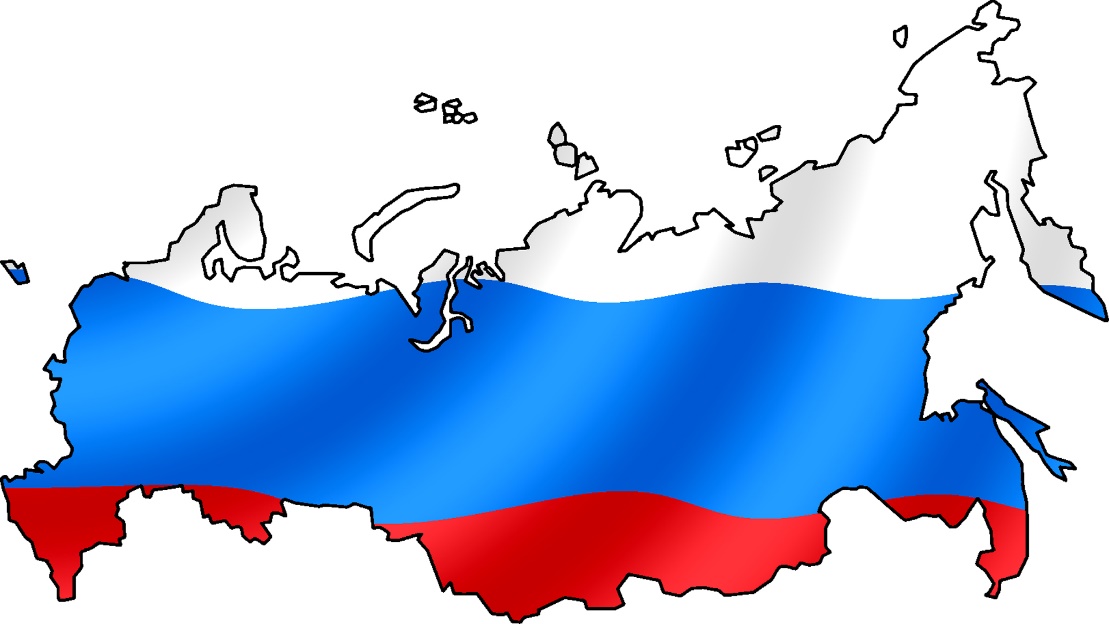 Санкт-Петербург, 2024 годСодержаниеАннотацияПроект «География моей семьи» представляет собой краткосрочный познавательно-исследовательский проект с возможностью реализации с семьями воспитанников (обучающихся) в любом ОУ. Проект ориентирован на создание в ДОУ условий для мотивации родителей и детей к изучению истории семьи. Проект реализуется в рамках мероприятий, посвященных Году семьи, объявленному президентом Российской Федерации В.В. Путиным в 2024 году в ГБДОУ детский сад № 35 Кировского района г. Санкт-Петербурга. Реализация проекта является событийным мероприятием, в котором взаимодействие детей и взрослых приводит к приобретению ребёнком собственного опыта переживания той или иной ценности и позволяет выстроить цикл методической работы на основе традиционных ценностей российского общества.Пояснительная запискаНаша страна расположена на двух континентах, в Восточной Европе и Северной Азии. Россия- самая большая страна в мире, она в два раза больше, чем вторая по величине страна -Канада.Россия граничит с 19 странами (самое большое число в мире): Норвегией, Финляндией, Эстонией, Латвией, Литвой, Польшей, Белоруссией, Украиной, Абхазией, Грузией, Южной Осетией, Азербайджаном, Казахстаном, Китаем, Монголией, Северной Кореей, по морю с Турцией, с Японией и США - на Востоке.Кроме того, Калининград, анклав России на Балтийском море, граничит с Польшей и Литвой с восточной стороны. Россия огромная, необъятная, прекрасная, великая страна! Настолько огромная, что многие люди, проживающие на её территории, не знают и малой толики всего того, что таят в себе её бескрайние просторы. Наш проект призван способствовать изучению географических точек расселения родственников семей воспитанников, традиций и обычаев каждого уголка России, побудить узнать много нового и интересного о регионах России. Продуктом проекта станет карта России с обозначенными геометками точками расселения родственников воспитанников.Цель: создание «семейной» карты России с географическими точками расселения родственников воспитанников ДОУЗадачи:Побудить к осознанию территориального величия России. Вызвать чувство восхищения достопримечательностями и красотой разнообразия природы России.Мотивировать родителей и детей к изучению истории семьи, причастности истории семьи к истории страны.Сохранять и развивать семейные традиции.Побудить родителей воспитанников к изучению традиций и обычаев этнических групп Российской Федерации.Воспитывать чувства патриотизма и причастности к истории семьи, города, страны.Формировать ответственное отношения к сбору и сохранению знаний о своей семье, близких и дальних родственниках.Создать условия для формирования у детей мотивации к более глубокому изучению национальных традиций, обычаев, культур народов России.Создать условия для воспитания гражданско-патриотических чувств, толерантного отношения к представителям других народностей России.Область применения готового проекта: проект ориентирован на реализацию его с семьями воспитанников (обучающихся) в образовательных организациях Характеристика проекта в ДОО: согласно пункту 29.3.5.2. Федеральной рабочей программы воспитания «События образовательной организации» реализация проекта может трактоваться как событийное мероприятие, в котором взаимодействие детей и взрослых приводит к приобретению ребёнком собственного опыта переживания той или иной ценности и позволяет выстроить цикл методической работы на основе традиционных ценностей российского общества. Информационное освещение проекта: информационное освещение проекта осуществляется посредством официальной группы ДОО ВКонтактеМетодический паспорт проекта «География моей семьи»Структура проекта «География моей семьи»Карта проекта «География моей семьи», расположенная в холле ДОУ №35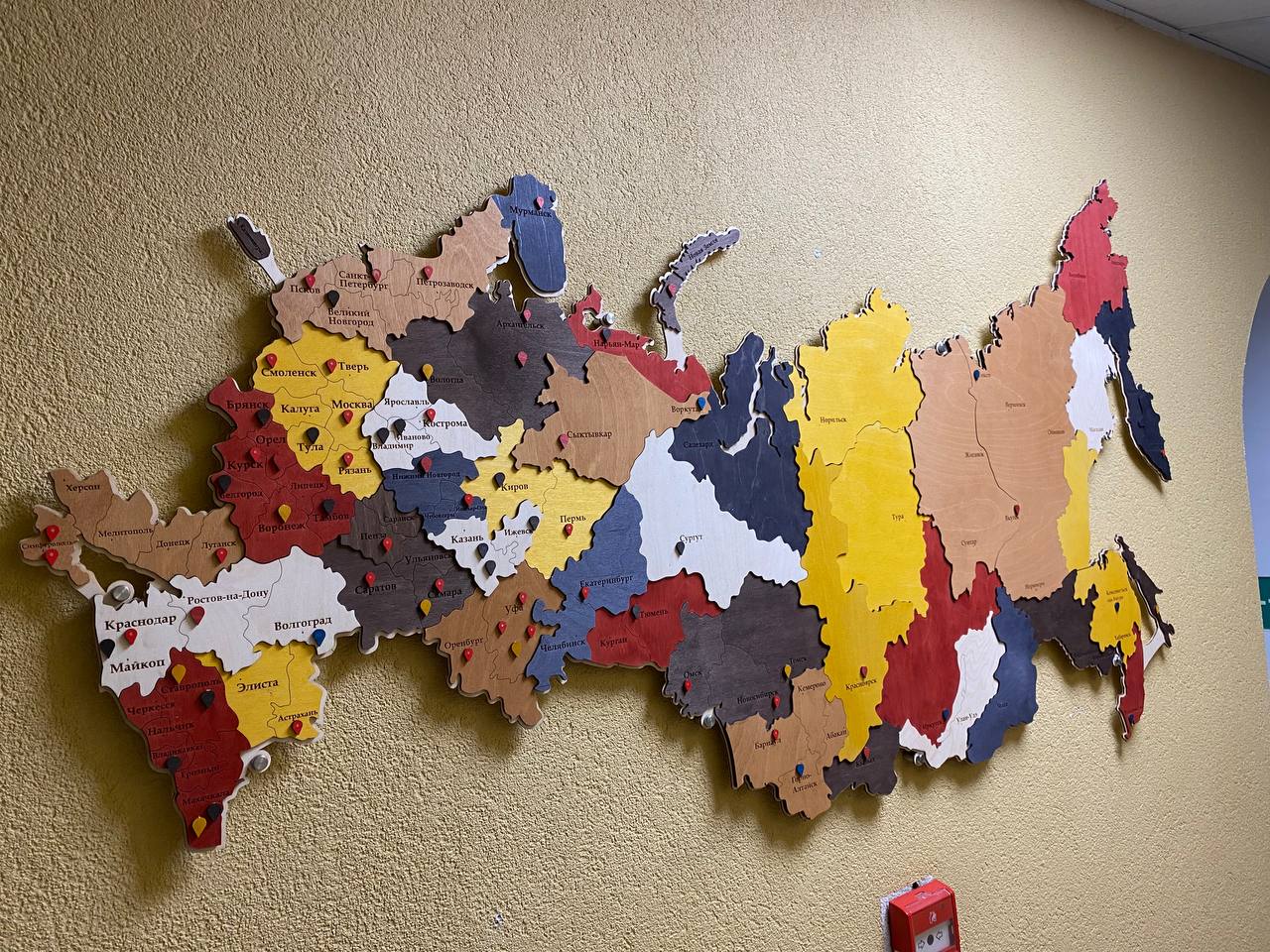 Список использованной литературы и интернет-источниковНациональный акцент. Медиапроект гильдии межэтнической журналистики.    https://nazaccent.ru/nations/    Народы-России.рф. Россия одна-народов много.   https://xn----7sbmrazicodma9j.xn--p1ai/Интерактивная карта изменений границ России    https://histography.ru/#20220930Аннотация 3Пояснительная записка 3Цель3Задачи 3Область применения готового проекта4Характеристика проекта в ДОО4Информационное освещение проекта4Методический паспорт проекта5Структура проекта6Приложения9Список использованных источников18Название проектаНазвание проекта«География моей семьи»«География моей семьи»«География моей семьи»«География моей семьи»«География моей семьи»Сроки реализацииСроки реализации4 недели4 недели4 недели4 недели4 неделиТиповые особенности проектаТиповые особенности проектаПознавательно-исследовательский, совместный с семьями, краткосрочныйПознавательно-исследовательский, совместный с семьями, краткосрочныйПознавательно-исследовательский, совместный с семьями, краткосрочныйПознавательно-исследовательский, совместный с семьями, краткосрочныйПознавательно-исследовательский, совместный с семьями, краткосрочныйУчастники проектаУчастники проектаПедагоги ДОО, родители воспитанников, воспитанникиПедагоги ДОО, родители воспитанников, воспитанникиПедагоги ДОО, родители воспитанников, воспитанникиПедагоги ДОО, родители воспитанников, воспитанникиПедагоги ДОО, родители воспитанников, воспитанникиАдресация проектаАдресация проектаПедагоги ОО, семьи воспитанников (обучающихся)Педагоги ОО, семьи воспитанников (обучающихся)Педагоги ОО, семьи воспитанников (обучающихся)Педагоги ОО, семьи воспитанников (обучающихся)Педагоги ОО, семьи воспитанников (обучающихся)Цель проектаЦель проектаСоздание «семейной» карты России с географическими точками расселения родственников воспитанников ДОУСоздание «семейной» карты России с географическими точками расселения родственников воспитанников ДОУСоздание «семейной» карты России с географическими точками расселения родственников воспитанников ДОУСоздание «семейной» карты России с географическими точками расселения родственников воспитанников ДОУСоздание «семейной» карты России с географическими точками расселения родственников воспитанников ДОУЗадачи проектаЗадачи проектаПобудить к осознанию территориального величия России. Вызвать чувство восхищения достопримечательностями и красотой разнообразия природы России.Мотивировать родителей и детей к изучению истории семьи, причастности истории семьи к истории страны.Сохранять и развивать семейные традиции.Побудить родителей воспитанников к изучению традиций и обычаев этнических групп Российской Федерации.Воспитывать чувства патриотизма и причастности к истории семьи, города, страны.Формировать ответственное отношения к сбору и сохранению знаний о своей семье, близких и дальних родственниках.Создать условия для формирования у детей мотивации к более глубокому изучению национальных традиций, обычаев, культур народов России.Создать условия для воспитания гражданско-патриотических чувств, толерантного отношения к представителям других народностей России.Побудить к осознанию территориального величия России. Вызвать чувство восхищения достопримечательностями и красотой разнообразия природы России.Мотивировать родителей и детей к изучению истории семьи, причастности истории семьи к истории страны.Сохранять и развивать семейные традиции.Побудить родителей воспитанников к изучению традиций и обычаев этнических групп Российской Федерации.Воспитывать чувства патриотизма и причастности к истории семьи, города, страны.Формировать ответственное отношения к сбору и сохранению знаний о своей семье, близких и дальних родственниках.Создать условия для формирования у детей мотивации к более глубокому изучению национальных традиций, обычаев, культур народов России.Создать условия для воспитания гражданско-патриотических чувств, толерантного отношения к представителям других народностей России.Побудить к осознанию территориального величия России. Вызвать чувство восхищения достопримечательностями и красотой разнообразия природы России.Мотивировать родителей и детей к изучению истории семьи, причастности истории семьи к истории страны.Сохранять и развивать семейные традиции.Побудить родителей воспитанников к изучению традиций и обычаев этнических групп Российской Федерации.Воспитывать чувства патриотизма и причастности к истории семьи, города, страны.Формировать ответственное отношения к сбору и сохранению знаний о своей семье, близких и дальних родственниках.Создать условия для формирования у детей мотивации к более глубокому изучению национальных традиций, обычаев, культур народов России.Создать условия для воспитания гражданско-патриотических чувств, толерантного отношения к представителям других народностей России.Побудить к осознанию территориального величия России. Вызвать чувство восхищения достопримечательностями и красотой разнообразия природы России.Мотивировать родителей и детей к изучению истории семьи, причастности истории семьи к истории страны.Сохранять и развивать семейные традиции.Побудить родителей воспитанников к изучению традиций и обычаев этнических групп Российской Федерации.Воспитывать чувства патриотизма и причастности к истории семьи, города, страны.Формировать ответственное отношения к сбору и сохранению знаний о своей семье, близких и дальних родственниках.Создать условия для формирования у детей мотивации к более глубокому изучению национальных традиций, обычаев, культур народов России.Создать условия для воспитания гражданско-патриотических чувств, толерантного отношения к представителям других народностей России.Побудить к осознанию территориального величия России. Вызвать чувство восхищения достопримечательностями и красотой разнообразия природы России.Мотивировать родителей и детей к изучению истории семьи, причастности истории семьи к истории страны.Сохранять и развивать семейные традиции.Побудить родителей воспитанников к изучению традиций и обычаев этнических групп Российской Федерации.Воспитывать чувства патриотизма и причастности к истории семьи, города, страны.Формировать ответственное отношения к сбору и сохранению знаний о своей семье, близких и дальних родственниках.Создать условия для формирования у детей мотивации к более глубокому изучению национальных традиций, обычаев, культур народов России.Создать условия для воспитания гражданско-патриотических чувств, толерантного отношения к представителям других народностей России.Реализация проектаРеализация проектаРеализация проектаРеализация проектаРеализация проектаРеализация проектаРеализация проектаЭтап проектаПроблемаПроблемаПроектированиеПоиск информацииПродуктПрезентацияСроки1.04 -5.041.04 -5.048.04 – 12.0415.04 19.0422.04-23.0425.04СрокиЭтапСодержаниеФормы организации детской деятельностиРабота с родителямиПрактический выход1.04 -5.04ПроблемаЦель: уточнение знаний о территориальном проживании родственников Тематические беседы, обсуждения, ситуативные разговоры.Рассматривание иллюстраций, фотографий, рассматривание политической, физической карт РоссииКонсультации для родителей в дистанционном формате, проведение совместных с семьями родителей мастер-классов «Семейный фотоальбом»Родители и дети включены в процесс создания картотеки «точек проживания» родственников8.04 – 12.04ПроектированиеЦель: уточнение знаний географии, атмосферы икультурного наследия мест проживания родственниковПодготовка к ведению интервью с более старшими членами семьи для поиска дополнительной информации.Проведение «круглых столов» в каждой группе, получение информации от родителей о различных регионах России, этнической принадлежности родственников, обычаях и традициях в регионах.Родители и дети структурируют полученную информацию15.04 19.04Поиск информацииЦель: формирование «географического семейного сборника» для сохранения и передачи традиций, ценностей и обычаев через поколения.Дидактические игры, тематические беседы, театрализованные игры, чтение художественной литературы авторов, принадлежащих в различным этническим группам РоссииСоставление семейного генеалогического древа, поиск дополнительной информации о родственниках (архивные данные, семейные предания, информация о причинах поселения в конкретной географической локации, традиции, обычаи данного региона России и проч.)Описание ключевых культурных традиций и обычаев, сохраняемых в семье.Дети имеют представление о национальном составе РФ, этнических группах и малых народностях РФ, их традициях и культурном наследии, о размерах страны, ее величии.22.04-23.04ПродуктЦель: систематизация полученной информации посредством геометокДля составления карты семьям воспитанников выдаются стикеры, заполненные стикеры возвращаются в группу педагогам нанесения геометок на карту.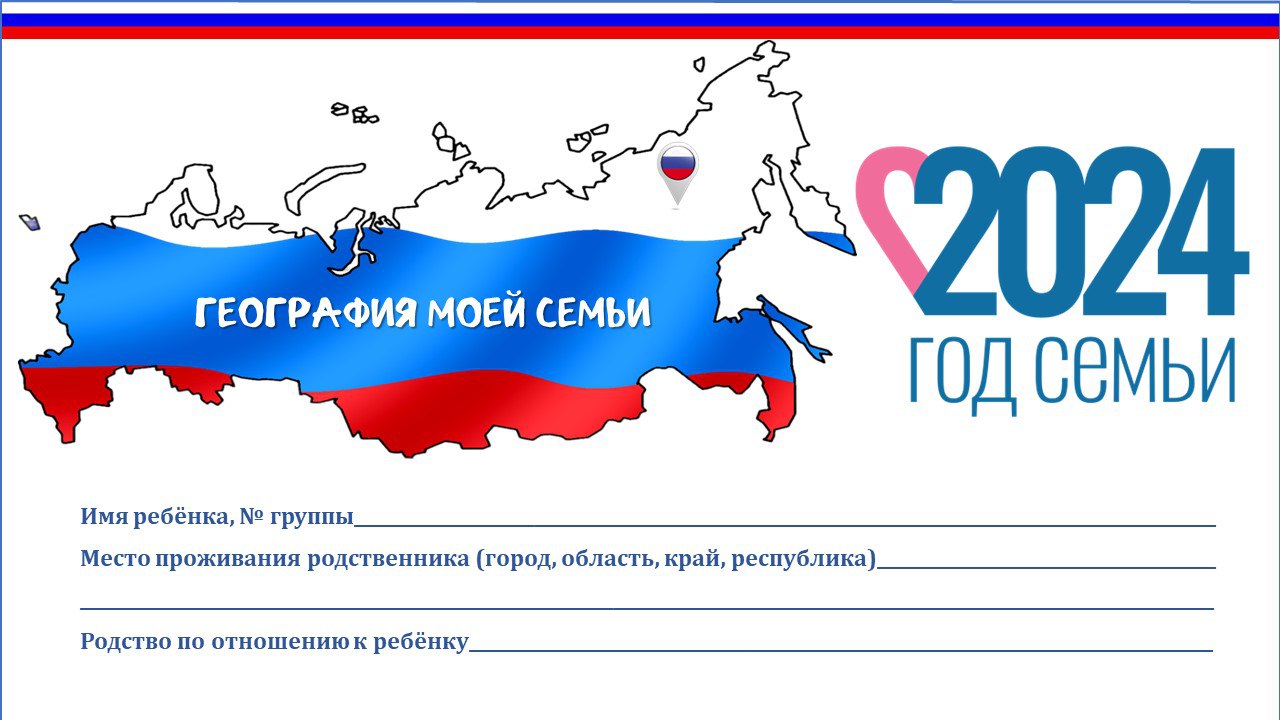 Для составления карты семьям воспитанников выдаются стикеры, заполненные стикеры возвращаются в группу педагогам нанесения геометок на карту.Монтаж карты России у центрального входа в ДОУ, размещение геометок.25.04ПрезентацияПрезентация итогового продукта – карты родителям и детям, создание видеоролика и презентация видеороликаhttps://youtu.be/rLGWJnc3wCIПрезентация итогового продукта – карты родителям и детям, создание видеоролика и презентация видеороликаhttps://youtu.be/rLGWJnc3wCIПрезентация итогового продукта – карты родителям и детям, создание видеоролика и презентация видеороликаhttps://youtu.be/rLGWJnc3wCIПрезентация итогового продукта – карты родителям и детям, создание видеоролика и презентация видеороликаhttps://youtu.be/rLGWJnc3wCI